sPROFESSIONS General work ( able to do various work in Metro stations) Supplementary:1 Ticketing Staff @ Eko Hotel2 Security Personnel with HSE accredited/Office Assistant with adequate experience /Waiter/Car wash 3 Driving with 10 years Experience,  /Store keeper CONTACT DETAILAddress : Al Nahda 2. Dubai. Status : LONG Term Visit 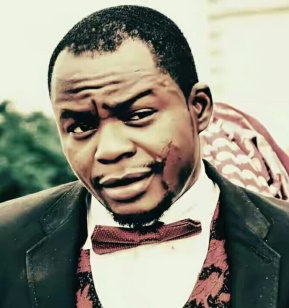 POSITION APPLYING:  Ticketing Staff/SECURITY/Office Work /waiterPERSONAL VIRTUE:    . In spite of my professions, I am a zealous energetic personel with moral excellence and admirable quality value who learn fast and absolutely blend within short while to do any task as regards work generally, beyond expectations.     . Excellent personal presentation and interpersonal skills OBJECTIVES;...Holds quality with high esteem and ensure that service is rendered in line with acceptable standards and in compliance with dynamicity, to acquires prospective organization goals, as well as implementation of speedy promoting safety as regards both properties and environment....To work as part of a dynamic team, where there is opportunity for a career development to promote the organization goals, objectives and contribute in no small way to the improvement of the society.OVERVIEW:A result oriented self-starter, still learner, efficient and effective communicator, problem solver, with ability to focus on solutions and Proactive, point of sale (POS) System Operation, perfection in working under duress. PERSONAL DETAILSSex & Marital Status: Male & Married  DOB: 6th Jan. 1989. Nationality: NigerianEDUCATIONHigher Diploma Graduate. WORK HISTORY (EXPERIENCE) HAVING EXPERIENCES IN VARIOUS COMPANIES SUCH AS1. Eko Hotel, Cinema and Club section.  as Ticketing Staff.RESPONSIBILITIEIn-depth tickets distribution to customers. Logistics. 2. JULIUS BERGER PLC LAGOS from 2013-2015 as                                                                        SECURITY/Door Man  RESPONSIBILITIE. Patrol premises regularly to maintain order and establish presenceMonitor and authorize entrance of vehicles or people in the premises . Remove wrongdoers or trespassers from the area. Secure all exits, doors and windows after end of operations. Check surveillance cameras periodically to identify disruptions or unlawful acts. Investigate people for suspicious activity or possessions. Opened common area to the public in the morning and greeted customers and employees. Informed and warned patrons of rule infractions, such as smoking and loitering. Patrolling the work perimeters regularly.. Called police or fire departments in cases of emergency, such as fire or presence of suspicious persons. Operated over 15 surveillance cameras to monitor interior and exterior public areas. Guard against theft and maintain security . Investigate thefts and file police report. Monitor entrances of property through surveillance. Use walkie-talkies, pagers, and cell phones to stay in contact with security personnel . Prevent passage of prohibited articles into restricted areas.. Apprehend criminals and evict violators . Regulate and monitor building systems . Remove weapons and stow away for later retrieval. Inspect and adjust security systems, equipment, and machinery to ensure operational use and detect evidence of tampering. 3. National Youth Service Corp Vocational ExperienceOrganization; NYSC Nigeria obtained security training as regards rendering profuse Safety to organisation assets both people, machines/tools and environment during camp drilling as a paramilitary act in youth service Corp camp period.4. National Youth Service Corp Vocational ExperienceOrganization; Anointed International, Umuwoma, Obingwa LG. Abia State.Position;  Assisting in Administration. Where administration/human resources and other office working experiences were procured 5. Environmentalist at salala sewage draining company Rasakhaimah,UAE.     Role: environmental associate in charge of draining sewage water in RAK Tower mainly and other speculated areas with the aid of draining tanker. 6. AL Saqr construction company Rasalkhaimah UAE: Store keeperExperiences as a Waiter October 2015 to February 2016Eko Hotel, Lagos State Nigeria. WaiterEffectively communicated with kitchen staff regarding customer allergies, dietary needs, and other special requests.Managed closing duties, including restocking items and reconciliation of the cash drawer.Accurately recorded orders and partnered with team members to serve food and beverages that exceeded guests’ expectations.Effectively used items in stock to decrease waste and profit loss.Demonstrated awareness of liability issues and the law by confirming legal drinking age and discontinuing service to intoxicated guests.Inquired about guest satisfaction, anticipated additional needs, and happily fulfilled requests.Trained and mentored new wait and host staff.Implemented new drink policies that reduced over pouring by 30%.Worked closely with management to improve front-of-house morale.Provided exceptional, friendly, and fast service.Skillfully anticipated and addressed guests’ service needs.Consistently adhered to quality expectations and standards.Appropriately suggested additional items to customers to increase restaurant sales.Maintained knowledge of current menu items, garnishes, ingredients, and preparation methodsDelivered exceptional service by greeting and serving customers in a timely, friendly manner.Promptly served all food courses and alcoholic beverages to guests.Answered questions about menu selections and made recommendations when requested.Regularly checked on guests to ensure satisfaction with each food course and beverages.Routinely cleaned table linens, table settings, glassware, windowsills, carpets, counters, floors, storage areas, and service refrigerators.TECHNICAL SKILLS:Up to date knowledge on MS office Word, Excel;ORGANIZATIONAL AND PERSONAL SKILLS:              First Aid & CPRLanguage skillsMartial arts/Physical combat trainingFirearms trainingPsychology coursework or trainingSurveillance equipment knowledgeKnowledge of relevant federal and state lawsKnowledge on health and safetyPrioritizing multi-tax under pressure LANGUAGE PROFICIENCY:ENGLISH;  Write and Speak English fluently AFFILIATIONSMember,Nigeria National Association of Safety Professionals (NASP)INTEREST   Science/information Technologies, Security, Driving, Photography, FashionExercise, inspirations, Reading and Traveling